INDICAÇÃO Nº 2013/2015Indica ao Poder Executivo Municipal a instalação com urgência de defensa metálica ou barreira no meio da pista da Rua Tupis, no viaduto sobre a SP-304, sentido Santa Rita de Cássia, para evitar que os motoristas cruzem a pista contrária irregularmente para acessar a SP-304, sentido Americana.Excelentíssimo Senhor Prefeito Municipal, Nos termos do Art. 108 do Regimento Interno desta Casa de Leis, dirijo-me a Vossa Excelência para indicar que, por intermédio do Setor competente, a instalação de uma defensa metálica ou barreira no meio da rua no final do viaduto sobre a SP-304, na Rua Tupis, sentido Santa Rita de Cássia, para proibir o acesso irregular de veículos à SP-304, sentido Americana.Justificativa:                     Motoristas que transitam pela região do Jardim São Francisco/Santa Rita de Cássia, sobre o viaduto da SP-304, reclamam providências urgentes da Administração Municipal quanto à instalação de defensa metálica ou barreira de proteção, para evitar que os motoristas imprudentes façam a conversão à esquerda, cruzando o canteiro central e entrando direto na pista da SP-304, colocando a vida de outros em risco. Essas manobras têm se tornado constante desde que a rotatória foi distanciada do seu local de origem. Para cortar caminho, motoristas invadem a pista contrária e entram direto na rodovia. A barreira ou defensa, como foi feita do outro lado do viaduto, certamente irá evitar acidentes de trânsito, que poderão ser fatais. O pedido foi feito pela moradora Solange Jiunco que presenciou essa manobra imprudente e quase foi alvo de acidente.Plenário “Dr. Tancredo Neves”, em 20 de maio de 2015.José Antonio Ferreira“Dr. José”-vereador-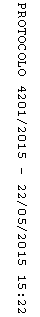 